Marmara Bölgesi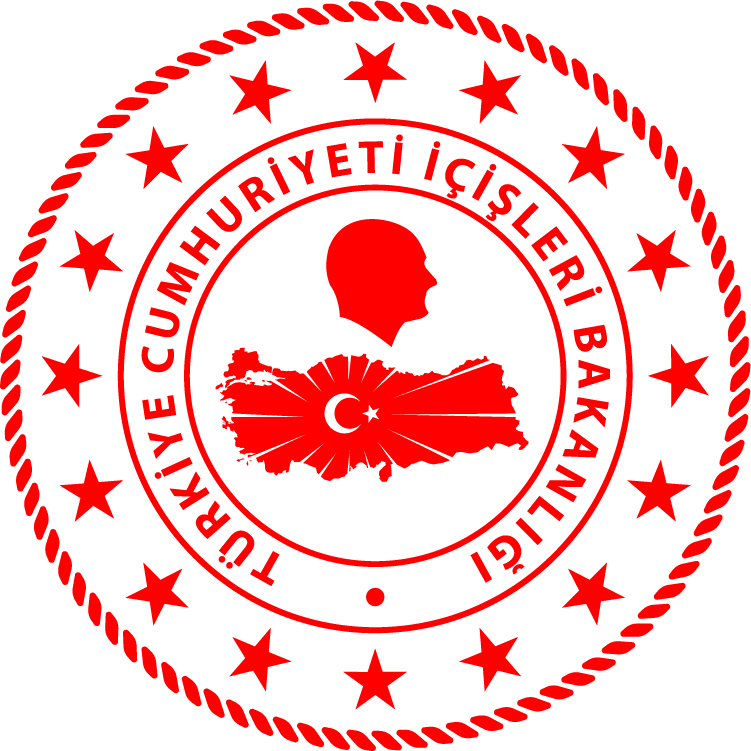 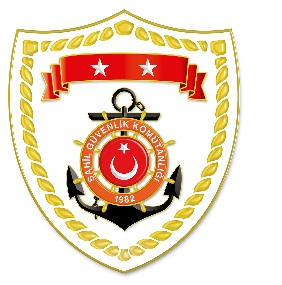 S.NoTARİHTESPİTUYGULANAN İDARİ PARA CEZASI MİKTARI (TL)CEZANIN KESİLDİĞİİL/İLÇE-MEVKİİAÇIKLAMA108 Ağustos 2019İstihsali yasak olan su ürünlerinin naklini yapmak (2 işlem)6.540EDİRNE/EnezToplam 2 işleme 6.540 TL idari para cezası uygulanmıştır.